Poem, Paraphrase, and Questions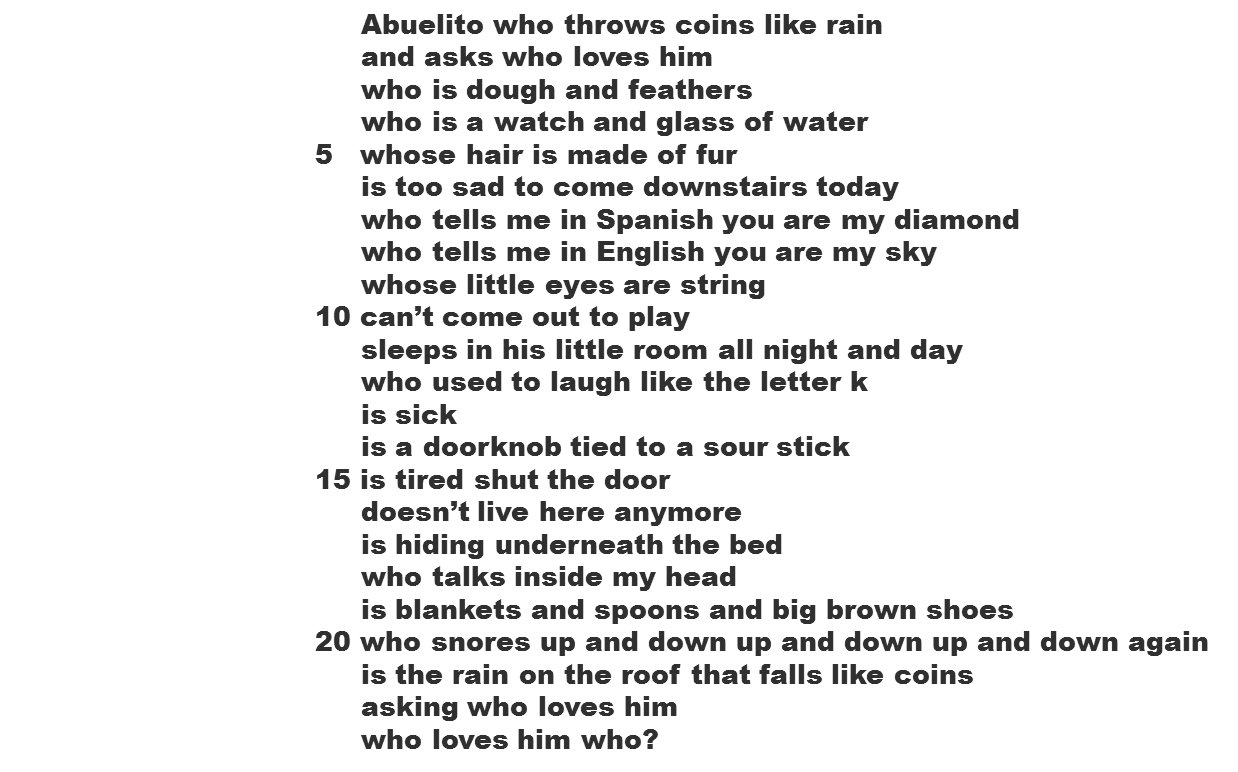 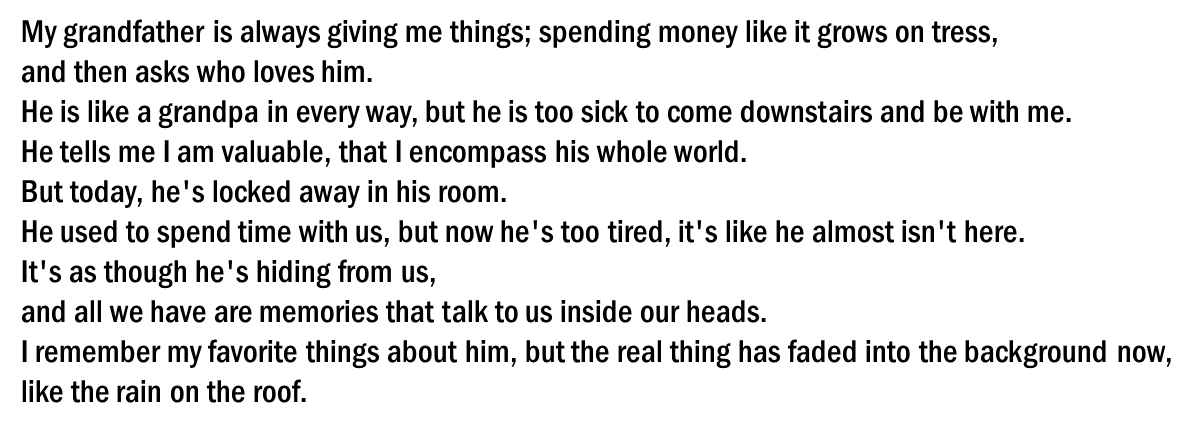 What poetic device does the first line contain?What image(s) does the author try to create in lines 3, 4, and 5?What type of figurative language does the author use to describe Abuelitoin lines 14-19?What imagery does the author use to show the relationship between herand her Abuelito?